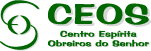 CEOS – 07/01/2020 – MEIMEIO UNIVERSO EMITE VIBRAÇÕES DE AMPARO À TERRA	Que Jesus nos abençoe, abnegadas mãos que servem ao Suprem o bem que é Jesus.	Na hora da dor o Universo emite vibrações de amparo ao Planeta Azul. As constelações se unem com uma força centrípeta*  propulsora* de energias benéficas, fortalecendo as mentes para que o amor seja a luz que extravasa  do vaso precioso do sentimento. Agradecemos as mãos que anonimamente se predispõem a servir esquecendo seus próprios ais. A misericórdia do nosso Pai, generoso, justo e bom se distende sobre todos. Cada ser espiritual eterno tem suas peregrinações reencarnatórias, débitos a sanar, lágrimas a enxugar no lenço da esperança e da paz. Jamais desistir da proposta da semeadura do bem, logrando* nas páginas consoladoras da codificação o roteiro de luz a plasmar* novas consciências a todos que militam  na mensagem edificadora da paz. Sintam no perpassar  das provas, almas queridas, o esforço de denodados servidores que se apagam no anonimato para fazer luzir a mensagem do amor eterno, único capaz de alavancar a humanidade na travessia pedregosa dos desacertos. Ainda é a vindita a forma de resposta aos detratores. Jesus olha a humanidade terrena e por certo interroga: - Até quando a dor é o caminho escolhido? Diante dos assaltos ao direito e à justiça, ainda vige o olho por olho. Mas suplicamos a todos a união de esforços para a campanha permanente de valorização da Vida, na semeadura da paz. Os olhinhos argutos da infância requerem condutas para atitudes ilibadas, em que o amor faça presença. O carinho nas palavras, no olhar, na aceitação e na ligação com Deus, sem distinção de crença é o medicamento salutar. Quem vivencia, não na pregação, mas no esforço conjunto, sentirá o benefício com a eficácia traduzida na mudança. 	Com Jesus sempre, plasmemos momentos de elevação, em que a alegria e a concórdia teçam a luz do amor e do entendimento real, plasmando no ano que se inicia (2020), o roteiro seguro na união que traduz fraternidade.						Gratidão eterna, MeimeiMensagem recebida pela médium Miltes Apparecida Soares de Carvalho BonnaCEOS - Centro Espírita Obreiros do Senhor - SBCcentrípeta* (é uma força que puxa o corpo para o centropropulsora* (que empurra)logrando (conseguindo)plasmar (moldar)denodados (corajosos)atitudes ilibadas (puras),CEOS – 14/01/2020 – MEIMEIO MESTRE JESUS É O CAMINHO.SÓ FALTA SEGUI-LO.	Que Jesus nos abençoe, almas boas e queridas.	Esmiuçando as lições sublimes do Evangelho de Jesus, colhemos o roteiro amoroso que Ele nos explicou nas Suas maravilhosas intervenções. Trabalhou em primeiro lugar a fé raciocinada, mas procurou também atender a ignorância dos analfabetos solicitando o aprendizado das letras. Encontrou em Simão Pedro a boa vontade e a predisposição em remover as montanhas da incompreensão, fazendo dele o mais dedicado dos aprendizes servidores. Não renegou a presença de Judas auxiliando-o até o fim, mesmo sabendo de antemão que ele O entregaria à prisão. 	O imenso amor em não julgar, fez o Mestre, para todos, a *contextualização da Lei amorosa do nosso criador Pai Justo e bom. O que necessitamos para servir ao Seu Evangelho de luz e esperança? Paciência extrema diante das situações imutáveis. Restringindo o egoísmo, reformulando atitudes, esmerando-se na vivência de uma conduta cristã. Viver os ensinos de Jesus, exemplificando às almas arredias, a forma paciente de aguardar mudanças, principalmente exercitando as que desejamos que aconteçam nos outros. Sempre ser hoje melhor do que ontem, avaliando-se diariamente no momento do descanso para o sono físico. Fazendo do travesseiro o amigo oculto que auxilia a refletir na prece a Jesus, dialogando com Ele, falando das suas dúvidas, dos seus sonhos, trabalhando a esperança para que o amanhã seja melhor do que o hoje suplicando inspiração para atingir os objetivos da reencarnação.	Com Ele, o Mestre, o caminho está delineado. Só falta segui-Lo.				Gratidão 						MeimeiMensagem recebida pela médium Miltes Apparecida Soares de Carvalho BonnaCEOS - Centro Espírita Obreiros do Senhor - SBCcontextualização (dar um melhor sentido) CEOS – 21/01/2020 – MEIMEI	FERRAMENTAS DE ESTÍMULO CONSTANTEQue Jesus nos abençoe, almas boas e queridas.	Quando ouvimos a canção “Ninguém é de ninguém, na vida tudo passa...”, sorrimos, mas época vivemos em que a posse um do outro era direito que se garantia das formas mais inusitadas. Até com o sacrifício da vida. Hoje sorrimos pela nossa infantilidade de então, mas como entender e transportar para a educação de almas este entendimento? Somente despojando da nossa forma de ser e sentir, nos baseando no Evangelho de Jesus, no “amai-vos uns aos outros”.		Quais as ferramentas ideais para um planejamento adequado adaptado a cada faixa etária? - É o questionamento natural dos corações preocupados em realmente servir. Muitos veem como ilusão essa proposta, outros a quem devotamos o maior respeito, com satisfação em prevenir sofrimentos, que causam as dependências diversas oriundas das frustrações diferenciadas. Lembrando que a criança recebe o DNA de seus pais, mas também a alma possui o DNA divino para atingir o progresso que o futuro garantirá felicidade, somente uma educação de base poderá preparar com segurança as ferramentas do estímulo constante na orientação firme e segura.		Entendendo Deus como pai de todos, criador do Universo e detentor de um amor imenso que a tudo preside, e que deu a cada vivente o livre arbítrio para fazer uso da inteligência, sem forçar alguém para as decisões finais, que no respeito ao próximo deve ser a premissa primeira. Querer ter o que é do outro e a presença de alguém ao lado sem fazer por merecer é medida que requer corrigenda imediata. E para entender isso somente aceitando resignadamente o que não se pode mudar.Pensem nisso!					Gratidão MeimeiMensagem recebida pela médium Miltes Apparecida Soares de Carvalho BonnaCEOS - Centro Espírita Obreiros do Senhor - SBCCEOS – 28/01/2020 – MEIMEIA EMPATIA	Almas queridas que Jesus seja louvado em todas as atividades em que o bem se faz presente.	Com o recrudescimento da fé, a civilização terrena apresenta sensações diferenciadas, e a tormenta faz sofrimentos, requerendo de imediato soluções. Ora a enfermidade transitando, sofrendo a inercia da busca de resultados, ora inflamadas demonstrações de sentimentos adversos à Doutrina de amor e de fraternidade. Colocar-se no entendimento das aflições que golpeiam inúmeros lares, eis a tomada de ação positiva para sanar as dores. 	Compressas balsamizante de entendimento e aceitação dos desequilíbrios, sem envolverem-se neles, sem julgamento precipitado, devolvendo a serenidade nas blandícies da prece socorrista mesmo à distância, é a forma de colaborar com Jesus. Adeptos da pacificação interior permeando o terreno da descrença, olvidemos receios descabidos plasmando a certeza da intercessão divina nos planos que levam agruras ao próximo e dissenções. Jesus olha a humanidade com a comiseração de sempre, buscando mãos que instruam educando, plasmando a iluminação interior na busca de Deus, Cristo e Caridade.	Vigilantes sempre, trabalhando o bem sem limite imitando a história da andorinha no apagar do incêndio na floresta, plasmemos um futuro risonho para as nossas crianças, em que o bem sem limite é a proposta alvissareira. Com Deus no caminho de redenção das criaturas, a alegria fluirá nos rostinhos das crianças sofridas para que ela possa voltar a sonhar.				Gratidão 						MeimeiMensagem recebida pela médium Miltes Apparecida Soares de Carvalho BonnaCEOS - Centro Espírita Obreiros do Senhor - SBCCEOS – 04/02/2020 – MEIMEIO CUIDADO COM OS PENSAMENTOS	Que Jesus nos abençoe para abençoarmos em Seu Nome.	Na grandeza do Oceano a vida desperta. Nas margens dos rios, arbustos se instalam para o fortalecimento do solo. A providência divina é de sabedoria extrema e é dada ao homem a inteligência para buscar entendimento no aproveitamento das horas, explorando tudo a fim de entender a magnitude do Criador. Por que, almas queridas, desalinhar a mente nos questionamentos improdutivos? Cada criatura se encontra na Terra matriculado nessa escola, no entendimento das ações do dia a dia. Revestido no corpo denso do material necessário para ser aperfeiçoado, cada moléstia se faz precisa para extirpar do corpo espiritual as mazelas acumuladas.	O retorno pode ser ampliado ou diminuído do tempo previsto para o aprendizado das lições. A passagem para este lado em que nos encontramos na condição de espíritos desenlaçados das vestes físicas, serve de aprimoramento a cada lição recebida. Aflorar pensamentos de reflexão na partida da escola terrena, evita o temor. Sim, aliviando a tensão, analisar friamente o fenômeno da morte que todos viverão um dia. Experienciados pois, o treino faz bem e não representa aviso, mas sim apreciação do tempo passado, e de propostas renovadas. Para o futuro, cada ser em processo de aprendizado no Planeta, deverá trabalhar o sentimento de gratidão para amealhar no reconhecimento a Deus, todas as bênçãos recebidas e que nem sempre se dá o devido valor. 	Com Jesus caminhos se abrem.	O amor vivifica.	A alegria refaz.	E a certeza da continuidade da vida além da vida revela a paz conquistada no coração daqueles que isso descobrem.				Gratidão 						MeimeiMensagem recebida pela médium Miltes Apparecida Soares de Carvalho BonnaCEOS - Centro Espírita Obreiros do Senhor - SBCCEOS – 11/02/2020 – MEIMEIVOCE ENTENDEU O CHAMADO DE JESUS?	Que Jesus nos abençoe para abençoarmos em Seu nome.	O nome do Mestre e amigo perfaz os séculos e representa para todos nós a luz capaz de religar tudo a todos, sorvendo as dores no compasso da fé raciocinada. Esta fé quando atuante no bem a realizar, como proposta em nome d’Ele, refaz qualquer enfermidade, pois a compaixão que o amor de Jesus distribui serve de compressa balsamizante a todo tipo de sofrimento.	Quando se propõe a esclarecer o porquê da dor e dos infortúnios, a alma reage dentro de uma brandura que se expressa no olhar de quem está em sofrimento. Nada pode ser imposto, mas delineado com o respeito devido, muitas almas concretizam a mensagem refletida no olhar magnânimo de Maria de Nazaré, diante da crucificação do filho querido.	Compadeçam, irmãos, dos que na ilusão da matéria, não encontraram lenitivo na mensagem do Evangelho de Jesus. São avezitas implumes que ainda não compreenderam a razão da oportunidade reencarnatória e deixam as sensações da matéria se projetarem acima da fé raciocinada.	Oremos contritos para que o amor os desperte antes que a dor chegue. Todos são chamados para despertar, mas nem todos logram de imediato a atender ao chamado do Mestre amado Jesus.			Gratidão MeimeiMensagem recebida pela médium Miltes Apparecida Soares de Carvalho BonnaCEOS - Centro Espírita Obreiros do Senhor - SBCCEOS – 18/02/2020 – MEIMEINOSSA SÚPLICA A JESUS	Jesus, “Luz terna dos meus amores”, seja sempre bem-vindo, aliviando todas as dores, iluminando os corações que se debatem na incerteza das provas ressarcitórias, de débitos acumulados no pretérito.	Como O bendigo, amor de todos os amores, luz perene que reverdece as campinas com o seu olhar generoso e amigo.	Ah! Mestre querido, por certo continueis suplicando: “até quando sofrereis? ” Sei, querido Médico das almas sofridas, que nos destes o roteiro para que a mina de ouro do amor ao próximo seja a nossa grande busca, mas quanto nos sentimos pequenos diante da incredulidade que faz perecer nações inteiras, que ao encontrar o chamamento na enfermidade, ainda não consegue se aproximar do Evangelho de Amor.	Amparai-nos, Senhor. Leve ao Pai Criador a nossa súplica na escolha de caminhos, em que a generosidade não seja apenas para propaganda, mas afeto real aos que sofrem e se martirizam na grande busca de auxílio para mitigar sofrimentos.	Ensina-nos Mestre dos Mestres a amar sem exigir reciprocidade, a perdoar sem sentir a mágoa corroendo nossas entranhas e acima de tudo a sustentar a fé conclamando na exemplificação diária a certeza de Sua presença entre nós.					Gratidão, MeimeiMensagem recebida pela médium Miltes Apparecida Soares de Carvalho BonnaCEOS - Centro Espírita Obreiros do Senhor - SBC